     Kalender  Våren  2021     Våra aktiviteter sker digitalt tills vidare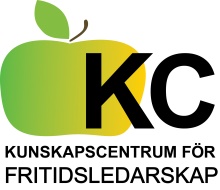 VeckaDatum VAD321 jan Styrgrupp  9-12 Tema :Våra arbetsformer och digital utveckling  719 februariGirls night – digitalt event  för tjejer och icke-binärahttps://discord.gg/yyKdA5Zc5F 826ebr Styrgrupp  9- 12  + 13-15   Tema:                12s25 marsSteg 3 i ”En gård för alla” om Maskulinitet och killnormer1226 marsStyrgrupp  13.00 -15.30    OBS!  TIDEN OMKASTAT program Tema ”Förankring på FM denna dag  9-12                1515 aprilSeminarium: Digitalt arbete: och erfarenhetsutbyte  kl 9-1222 aprilSeminarium: Tjej-,kill- och regnbågsgrupper m. Mia Hanström kl 9-121721   majStyrgrupp  9- 12 + 13-15                   13-15   Temadiskussion: Charternr             V 24  14  Juni   Planeringsdag /Styrgrupp 9-16